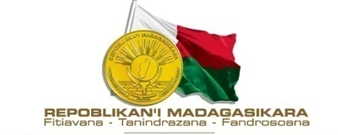 MINISTERE DES TRANSPORTS, DU TOURISMEET DE LA METEOROLOGIE--------------SECRETARIAT GENERAL---------------DIRECTION GENERALE DU TOURISME---------------DIRECTION DE LA VALORISATION DESPRODUITS TOURISTIQUES---------------LISTE DES OFFRES PROMOTIONNELS TOURISME DANS LES REGIONSREGIONVILLESNOM DE L’ETABLISSEMENTCONTACTS (Adresse, mail, tel….)OFFRES PROMOTIONNELS(délai, prix…)AtsinananaToamasina E/se de Voyage : « JULIOS TOURS »pityjulien@gmail.com0340304898 /0325800623Route des Hydraucarbres, lot 1 Cité Vohitsara, p/lle 23/44A-VACANCES : 4jours/3 nuits « minimum 10 personnes »Tamatave- Ivolona- Ambodiatafana :300 000ar/persTamatave- Foulpointe ou Mahambo : 325 000ar/persTamatave, Ambodiatafana :335 000ar/persTamatave,Fénérive : 340 000ar/persTamatave-Mahambo-Sainte Marie : 490 000 ar/persB-EXCURSION-Ballade-Picnic- Randonnée : 1journée «  minimum 10 personnes »Toamasina-Ivoloina : 65 000 ar/personneToamasina-Ïle aux  Prunes  « hors-bord » : 70 000 ar/persToamasina-Antetezambaro- Ambodiatafana : 70 000 ar/persToamasina-Palmeraie de l’Ivondro : 65 000 ar/persToamasina Canal des Pangalana «  bateau métallique »: 70 000 ar/pers